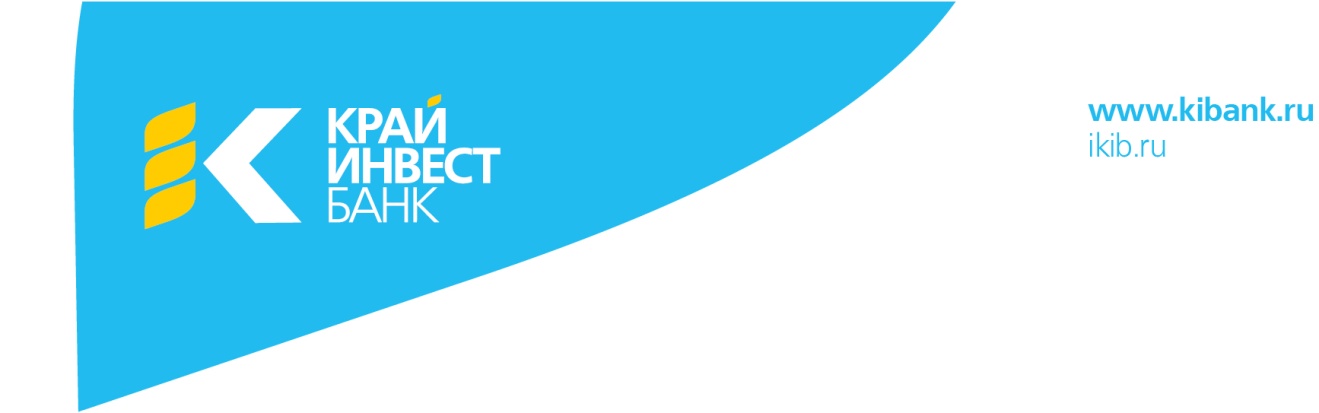 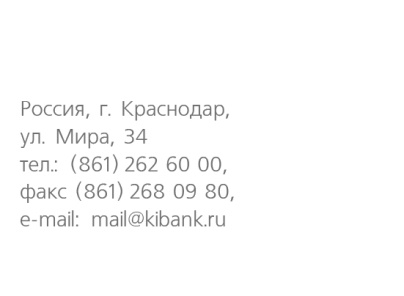 ПРОГРАММЫ КРЕДИТОВАНИЯ МАЛОГО БИЗНЕСАКрайинвестбанк (ПАО) является одной из крупнейших региональных кредитных организаций, которая работает на территории Краснодарского с 2001 года. Это универсальный банк, предоставляющий весь комплекс финансовых услуг бизнесу и населению. В банке обслуживаются более 15 тысяч корпоративных и 450 тыс. частных клиентов. Основным акционером Банка с ноября 2016г. является ПАО РНКБ (99%), который в свою очередь на 100% принадлежит Федеральному агентству по управлению государственным имуществом. Одним из ключевых стратегических направлений деятельности Банка является финансирование региональных предприятий малого и среднего предпринимательства.В настоящее время в Банке  есть ряд Новых кредитных продуктов:ОБОРОТ позволит получить необходимое финансирование для текущей деятельности бизнеса.Сумма – от 300 000 руб. до 50 000 000 руб.Срок – до 24 месяцевПроцентная ставка – устанавливается индивидуально от 10,0% годовых. (В зависимости от: суммы кредита, срока кредита, платежеспособности и предоставленного обеспечения).НА РАЗВИТИЕ БИЗНЕСА обеспечит реализацию планов по развитию предприятия (вложение в ОС, открытие новых точек, рефинансирование кредитов в других Банках и др.); позволит произвести рефинансирование текущей задолженности перед банками на более выгодных условиях.Сумма – от 500 000 руб. до 70 000 000 руб.Срок – до 84 месяцевПроцентная ставка – устанавливается индивидуально  от 10,3% годовых (В зависимости от: суммы кредита, срока кредита, платежеспособности и предоставленного обеспечения)Возможно отсрочка по погашению основного долга, а также увеличения срока выборки кредитных средств по кредитным линиям. ( рассматривается индивидуально)КОММЕРЧЕСКИЙ ТРАНСПОРТпозволит за счет кредитных средств приобрести для нужд бизнеса автотранспорт и/или спецтехнику под залог приобретаемого имущества. Сумма – от 300 000 руб. до 50 000 000 руб.Срок – до 60 месяцевПроцентная ставка – устанавливается индивидуально  от 10,7% годовых (В зависимости от: суммы кредита , срока кредита, платежеспособности и предоставленного обеспечения)КОММЕРЧЕСКАЯ ИПОТЕКАпозволит за счет кредитных средств приобрести для нужд бизнеса коммерческую недвижимость под залог приобретаемого имущества. Сумма – от 1 000 000 руб. до 70 000 000 руб.Срок – до 120 месяцевПроцентная ставка – устанавливается индивидуально  от 10,3% годовых (В зависимости от: суммы кредита, срока кредита, платежеспособности и предоставленного обеспечения).Обеспечение: недвижимость, оборудование, автотранспорт, спецтехника, личное имущество собственников, поручительство фондов поддержки предпринимательства и др., а также предоставление поручительства основных участников/акционеров бизнеса;ОВЕРДРАФТ ДЛЯ КЛИЕНТОВ МАЛОГО БИЗНЕСА.кредитование расчетного счета (при недостаточности или отсутствии на нем денежных средств) с целью оплаты расчетных и кассовых документов.Сумма: от 100 000 до 10 000 000 рублей;Лимит кредитования: не  более 40%  от  среднемесячного   чистого   кредитового   оборота  за последние 3 календарных месяца;Срок кредитования:  до 12 месяцев;Обеспечение: поручительство;Процентная ставка: от 11% годовых.Понимая, что вопросы сотрудничества с кредитными организациями требуют всесторонней проработки, сообщаем Вам, что по любым вопросам, касающимся предоставления банковских продуктов  Вы можете обращаться в дополнительный офис по адресу: пгт. Мостовской, ул. Ленина 22., тел. (86192) 5-45-25, 5-45-01, e-mail: do45@kibank.ru. (Лицензии № 3360 от 01.02.2016г.). Выражаем надежду на то, что Вас заинтересуют предложения ПАО «Крайинвестбанк», сотрудничество с которым будет способствовать дальнейшему развитию Вашего бизнеса. С уважением, Руководитель  дополнительного офиса ПАО «Крайинвестбанк» в пос. Мостовском: И.И. Фетисова